			Caistor Grammar School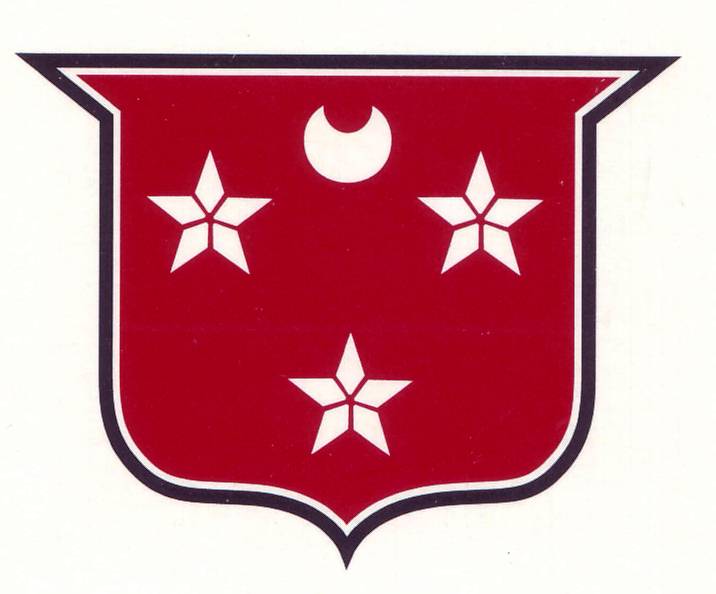 A Selective AcademyChurch StreetCaistor  Lincolnshire  LN7 6QJ                                            Tel. 01472 851250      Fax. 01472 852248enquiries@caistorgrammar.com                 		Headmaster: Alistair Hopkins M.A. (Oxon), M.Ed  APPLICATION FORM NON-TEACHING STAFF (to be completed in block capitals)Application for post (title)	……………………………………………………………………………SECTION A GeneralName in full (Surname first)	……………………………………………………………………………Previous name(s)/maiden name	……………………………………………………………………………Home address or address at which you may becontacted if different from home address       …………………………………………..…………………………………………………………………………………………..……………………………………………Post Code………………………………….N.I. No…………………………………….Daytime Telephone.no……………………………….  Evening Telephone no:……………………………... Mobile phone no	………………………………………………………….…………………………….……..Email address…………………………………….……………………………………………………………Do you have a current clean driving licence?  		Yes/No Do you have any current motoring offences?		Yes/NoSECTION B Present Post (if applicable)Present post (title)		……………………………………………………………………………Full-time or Part-time		……………………..  	Present wage/salary  ………………………Name of Employer	             …………………………………………………………………………….		Address			             …………………………………………………………………………….			             …………………………………   Post Code…………………………….STD Code and Telephone No	 ……………………. 	             Date appointed to present post   ………………….. ……………………Notice required to terminate present appointment  ………………………………………………….Please give a brief description of current duties, responsibilities and achievements.SECTION C Previous EmploymentGive details of all previous employment (excluding present employment) from leaving secondary education.Work PermitsDo you require a work permit to undertake full or part-time work in the UK?    Yes             NoIf YES, which visa do you hold?                                    What is the expiry date of this visa?SECTION D Education and TrainingIT Skills -  Please tick the relevant box.SECTION F:  Voluntary WorkPlease give details including dates of voluntary work undertaken, if applicable.  Please also use this area to provide details on any gaps in your employment.SECTION G:  SECTION H:  Medical InformationIf you are a registered disabled person, please give registration number  ………………………………SECTION I Referees- References will be requested prior to interview.Please complete details for two referees who can comment on your work performance.  One should be   from your present or most recent employment and the other from a previous job within the last 5 years.  (References will not be accepted from relatives or from persons writing solely in the capacity of a friend.).Name 	……………………………………………  Name     ………………………………………Address	……………………………………………  Address  ………………………………………	           ………. ……………………………………………            ………………………………………….      	             Post Code.  …………………………………	      Post Code ……………………………………. 	          Telephone no………………………………………..  Telephone no…………………………………..             Email………………………………………………..   Email……………………………………………Status  	…………………………………………..     Status      ………………………………………..If this person is not available, whom else can we contact?Are you related to, or have a friendship with, any Governor of Caistor Grammar School, or any Senior  member of staff.Yes                                                           No                                                   Don’t knowIf YES, please give name of Governor/Senior member of staff.I understand that canvassing, directly or indirectly, will be a disqualification.I heard of this vacancy  via  ……………………………………………………………………………………………For the purposes of the Data Protection Act 2018, the information on this form will be held by the school for a period of up to six months. We will hold the information in case any other suitable vacancies are advertised by the School for which you might be suitable to submit an application. Your information will be hold solely for this period.Please tick the box only if you agree to Caistor Grammar School retaining your information for six months only following an unsuccessful application. I declare that all the information on this application form is true and correct.  I have not sought the support of or canvassed directly or indirectly any Governor of Caistor Grammar School or any Senior member of staff  of Caistor Grammar School or the head or governor of any Educational Establishment, nor will I do so.  (This does not prevent such persons from giving a written testimonial of the candidate’s ability, experience or character for submission to Caistor Grammar School with an application for appointment).IT IS A CRIMINAL OFFENCE TO APPLY FOR A POST WORKING WITH CHILDREN IF YOU ARE BANNED UNDER THE PROTECTION OF CHILDREN ACT.Signature of Applicant  ………………………………………..             Date  …………………………All candidates applying for employment via email will be required to sign and date this form if invited to attend an interview.Signature of Applicant  ………………………………………..             Date  …………………………All candidates applying for employment via email will be required to sign and date this form if invited to attend an interview.PERSONAL STATEMENTApplicants are invited to provide a letter on A4 size paper giving further information in support of their application.  Please give examples of your achievements, skills and experience, which match those sought in the job description/person specification.Name and address of employerPlace and nature of your employmentDates of EmploymentDates of EmploymentReason for leavingName and address of employerPlace and nature of your employmentFromMonth/YearToMonth/YearReason for leavingNames of Secondary SchoolsDatesDatesQualification GainedQualification GainedQualification GainedFromToSubjectLevelDateNames of Colleges/UniversitiesDatesDatesFull or P/TQualifications GainedQualifications GainedQualifications GainedFromToTitle & SubjectClass/GradeDateCourses attended over the last three yearsCourses attended over the last three yearsCourses attended over the last three yearsCourses attended over the last three yearsTitleOrganising BodyDate(month & year)DurationMicrosoft Office   Basic   Competent   High                                     Basic  Competent   HighWord                                                                       PowerpointExcel                                                                       DatabasesE mail                                                                     OthersDisclosure and barring and recruitment checksCaistor Grammar School is legally obligated to process an enhanced Disclosure and Barring Service (DBS) check before making appointments to relevant posts. The DBS check will reveal both spent and unspent convictions, cautions, reprimands and final warnings, and any other information held by local police that’s considered relevant to the role. Any information that is “protected” under the Rehabilitation of Offenders Act 1974 (Exceptions) Order 1975 will not appear on a DBS certificate.For posts in regulated activity, the DBS check will include a barred list check.It is an offence to seek employment in regulated activity if you are on a barred list.Any data processed as part of the DBS check will be processed in accordance with data protection regulations and the school’s privacy notice. If you’ve lived or worked outside of the UK in the last five years, we may require additional information in order to comply with ‘safer recruitment’ requirements. If you answer ‘yes’ to the question below, we may contact you for additional information in due course.Have you lived or worked outside of the UK in the last 5 years?:  ☐Yes	☐No	Any job offer will be conditional on the satisfactory completion of the necessary pre-employment checks.We will not ask for any criminal records information until we’ve received the results of a DBS check.Any convictions listed on a DBS check will be considered on a case-by-case basis.right to work in the ukThe will require you to provide evidence of your right to work in the UK in accordance with the Immigration, Asylum and Nationality Act 2006.By signing this application, you agree to provide such evidence when requested.